Θέμα	:	 Συμμετοχή σε επιμορφωτική συνάντηση- εργαστήριο με θέμα: «Υλοποίηση Προγραμμάτων Αγωγής Σταδιοδρομίας,  Μεθοδολογία, Σχεδιασμός – Βασικές αρχές δημιουργίας απλών βίντεο, γνωριμία με το Movie Maker –Δημιουργήστε το πρώτο σας video-Εργαστήριο»Σχετ.	:	Το υπ’ αριθμ. 10985//25-11-2014 έγγραφο της Περιφερειακής Διεύθυνσης Π. & Δ. Εκπαίδευσης ΠελοποννήσουΤο Κέντρο Συμβουλευτικής και Προσανατολισμού Κορίνθου-ΚΕΣΥΠ και το ΚΕ.ΠΛΗ.ΝΕΤ Κορινθίας σας προσκαλούν σε επιμορφωτική συνάντηση – εργαστήριο, η οποία απευθύνεται στους εκπαιδευτικούς που εφαρμόζουν το θεσμό του ΣΕΠ στη τάξη,  υλοποιούν Πρόγραμμα Αγωγής Σταδιοδρομίας καθώς επίσης και όσους το επιθυμούν, με θέμα: «Υλοποίηση Προγραμμάτων Αγωγής Σταδιοδρομίας,  Μεθοδολογία, Σχεδιασμός – Βασικές αρχές δημιουργίας απλών βίντεο, γνωριμία με το Movie Maker –Δημιουργήστε το πρώτο σας video-Εργαστήριο».Η επιμορφωτική συνάντηση – εργαστήριο θα πραγματοποιηθεί στην αίθουσα τηλεδιασκέψεων της ΔΔΕ Κορινθίας (2ος οροφος) στις 9/12/2014, ημέρα Τρίτη και ώρα 17.00  έως 20.00.Πρόγραμμα Υποδοχή - Γνωριμία των μελών της ομάδας.Αναφορά στους στόχους, το σχεδιασμό και τη μεθοδολογία των   Προγραμμάτων Αγωγής Σταδιοδρομίας ( Παρουσίαση με Power Point).             Εισηγήτρια: Αλεβίζου Σουλτάνα, Υπεύθυνη ΣΕΠ στο  ΚΕΣΥΠ Κορίνθου.Βασικές αρχές δημιουργίας απλών βίντεο, γνωριμία με το Movie Maker.Δημιουργήστε το πρώτο σας video - Εργαστήριο.             Εισηγητής: Καραναστάσης Στυλιανός, Υπεύθυνος ΚΕ.ΠΛΗ.ΝΕ.Τ  Κορινθίας.Συμπλήρωση ερωτηματολογίου αξιολόγησης του σεμιναρίου.	Επειδή οι θέσεις είναι περιορισμένες παρακαλούνται οι συνάδελφοι που θα ήθελαν να παρακολουθήσουν την επιμορφωτική συνάντηση να συμπληρώσουν τα στοιχεία τους στην παρακάτω φόρμα (θα τηρηθεί σειρά προτεραιότητας).   
https://docs.google.com/forms/d/1vvnUFy9jPET1xeKsDfBivElUAL8v6Q8-B8QNoQZuN0Q/viewform?c=0&w=1&usp=mail_form_linkΕάν αντιμετωπίζετε προβλήματα με την προβολή ή την υποβολή αυτής της φόρμας, μπορείτε να την συμπληρώσετε ηλεκτρονικά.Παρακαλούμε να ενημερωθούν όλοι οι συνάδελφοι.Ο Δ/ντής ΔΔΕ  ΚορινθίαςΔρ. Βασίλειος Σαμαράς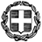 ΕΛΛΗΝΙΚΗ ΔΗΜΟΚΡΑΤΙΑΥΠΟΥΡΓΕΙΟ  ΠΑΙΔΕΙΑΣ ΚΑΙ ΘΡΗΣΚΕΥΜΑΤΩΝ-----Κόρινθος 	4/12/2014 Αρ. Πρωτ:  14214	ΠΕΡΙΦΕΡΕΙΑΚΗ ΔΙΕΥΘΥΝΣΗΠΡΩΤΟΒΑΘΜΙΑΣ & ΔΕΥΤΕΡΟΒΑΘΜΙΑΣ ΕΚΠΑΙΔΕΥΣΗΣ  ΠΕΛΟΠΟΝΝΗΣΟΥΔΙΕΥΘΥΝΣΗ ΔΕΥΤΕΡΟΒΑΘΜΙΑΣ ΕΚΠΑΙΔΕΥΣΗΣ ΚΟΡΙΝΘΙΑΣΚΕΝΤΡΟ ΣΥΜΒΟΥΛΕΥΤΙΚΗΣ ΚΑΙ ΠΡΟΣΑΝΑΤΟΛΙΣΜΟΥ ΚΟΡΙΝΘΟΥ-ΚΕΣΥΠΚΕΝΤΡΟ ΠΛΗΡΟΦΟΡΙΚΗΣ ΚΑΙ  ΝΕΩΝ ΤΕΧΝΟΛΟΓΙΩΝ ΚΟΡΙΝΘΙΑΣ - ΚΕ.ΠΛΗ.ΝΕ.ΤΠρος :	Όλες τις σχολικές μονάδεςΔΔΕ ΚορινθίαςΚοιν :	Περιφερειακή Δ/νση Π. & Δ. Εκπαίδευσης Πελοποννήσου,       Τμήμα Επιστημονικής και Παιδαγωγικής ΚαθοδήγησηςΓραφείο Σχολικών ΣυμβούλωνΠληροφορίες	:	Αλεβίζου ΣουλτάναΤηλέφωνο	:	2741077014E-mail	:	mail@kesyp.kor.sch.grΠληροφορίες	:	Καραναστάσης  ΣτυλιανόςΤηλέφωνο	:	2741077070-1Fax	:	2741077029E-mail	:	plinet.korinthias@sch.grΤαχ. Δ/νση	:	Νοταρά  123Τ.Κ – Πόλη	:	20100  ΚόρινθοςΙστοσελίδα	:	http://dide.kor.sch.grΠρος :	Όλες τις σχολικές μονάδεςΔΔΕ ΚορινθίαςΚοιν :	Περιφερειακή Δ/νση Π. & Δ. Εκπαίδευσης Πελοποννήσου,       Τμήμα Επιστημονικής και Παιδαγωγικής ΚαθοδήγησηςΓραφείο Σχολικών Συμβούλων